ЗАЯВЛЕНИЕ О ПРИЕМЕПрошу допустить меня к участию во вступительных испытаниях и к участию в конкурсе для поступления на 1 курс на базе среднего общего образования, начального профессионального образования, среднего профессионального образования, высшего образования (подчеркнуть) на обучение по направлению подготовкиПо форме обучения:    очная……..	    заочная…….	О СЕБЕ СООБЩАЮ СЛЕДУЮЩИЕ СВЕДЕНИЯ(заполняется на русском языке, печатными буквами, разборчиво)Фамилия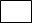 ИмяОтчествоДата рождения      число      месяц     год    Пол мужской………..- 1;      женский………..- 2              Гражданство___________________________________________________________________________                              Документ удостоверяющий личностьВид документа , удостоверяющего личность………………………………………вид на жительство-1; загранпаспорт РФ -2; удостоверение личности(воен.обяз.)-3;свидетельство о рождении -4; российский паспорт – 5; паспорт другого государства- 7;удостоверение лица без гражданства-8Серия    номер Дата выдачи:    число     месяц   год  Кем выдан МЕСТО РОЖДЕНИЯДля граждан России – название субъекта Российской ФедерацииАДРЕС РЕГИСТРАЦИИ ПО МЕСТУ ЖИТЕЛЬСТВАПочтовый индекс Адрес  Контактные телефоны поступающего(городской с кодом города и мобильный)Адрес электронной почты    Окончил(а)  в  году    образовательное  учреждение __________________________________________________________________________________________________________________(школа/учреждение начального профессионального образования, учреждение среднего профессионального образования, высшего образования)Аттестат /диплом:  серия    № Отношение к воинской службе     _______________________________________________________(демобилизован,год демобилизации,военнообязан, нет)Приписное свидетельство/военный билет №   ______________, выдано  ____________________________________________________________________________________________________________Право на поступление лиц, имеющих особое право……………………………………..отсутствует -0; дети-инвалиды, инвалиды 1 и II групп, инвалиды с детства, инвалиды в следствии военной травмы или заболевания, полученных в период прохождения военной службы – 1;дети –сироты и дети, оставшиеся без попечения родителей, лица из числа детей-сирот и детей, оставшихся без попечения родителей – 2прилагаю  следующие документы, подтверждающие наличие особых прав:(указывается вид документа, дата выдачи, при наличии – серия и номер)Преимущественное право зачисления (при равенстве прочих условий)……………………………………Отсутствует -0; в соответствии с законодательством РФ -1; в результате учёта индивидуальных достижений поступающих в соответствии с Правилами приема на обучение в 2023году -2Наличие индивидуальных достижений  (учитываемых в соответствии с Правилами приёма на обучение в 2023году………………………………………………………………………………………………………………………..отсутствует -0; имеются -1;Имею индивидуальные достижения:Прошу допустить к сдаче дополнительных вступительных испытаний профессиональной направленности по дисциплине (предмету) ______________________________________________________________________    ______________	(Подпись)Прошу  засчитать в  качестве результатов внутренних вступительных испытаний  результаты ЕГЭ…………………………………………………………….                                                                                                                    (год сдачи ЕГЭ)Прошу допустить к сдаче следующих вступительных испытаний (испытания проводятся на русском языке):……………………………………………..  ___________________  (год испытаний)Имеется ли необходимость создания для поступающего специальных условий при проведении вступительных испытаний в связи с ограниченными возможностями здоровья и инвалидностью    ___________________________________________________________________________________Способ возврата оригиналов документов в случае не поступления на обучение(заполняется в случае представления оригинала документа об образовании)___________________________________________________________________________________________________________(указать способ возврата поданных документов с указанием почтового адреса)ФотоРегистрационный номер _____________________Председателю приёмной комиссии,Ректору АНООВО «Подольский социально-спортивный институт»В.В. Нелюбинуот  (фамилия,имя,отчество)№ п/пВид индивидуальных достижений, сведения о нихБаллы Подпись 1.Спортивные  достижения2.Результаты участия в олимпиадах и иных интеллектуальных и (или) творческих конкурсахВид, предмет достиженийГодНаименование олимпиады,олимпийских игр,и др.Победитель(диплом 1 степени)Призёр(диплом 2 степени)Призёр(диплом 3 степени)Реквизиты дипломаПодпись № п/пНаименование предметаКоличество балловПодпись1.2.№ п/пНаименование предметаКоличество балловПодпись1.2.3.Даю согласие на обработку моих персональных данных:……….           (подпись поступающего/доверенного лица)С копией лицензии на осуществление образовательной деятельности (с приложением) № 2804 от 07 февраля 2019 г. серия 90Л01 №0009909 ознакомлен(а):…………………………           (подпись поступающего/доверенного лица)С копией свидетельства о государственной аккредитации (с приложением) №3566 от 07 мая 2021г. серия 90А01 №0003786 ознакомлен(а):…………………………           (подпись поступающего/доверенного лица)С информацией о предоставляемых поступающим особых правах и преимуществах при приёме на обучение ознакомлен(а): ………………           (подпись поступающего/доверенного лица)С правилами приёма в институт, порядком перевода, восстановления, отчисления обучающихся, ознакомлен(а):………………………           (подпись поступающего/доверенного лица)С правилами подачи апелляции по результатам вступительных испытаний, проводимых институтом ознакомлен(а):………………..           (подпись поступающего/доверенного лица)С информацией об ответственности за достоверность сведений, указанных в заявлении о приёме, за подлинность документов, поданных при поступлении ознакомлен (а)……………………………           (подпись поступающего/доверенного лица)С датами завершения предоставления оригинала документа установленного образца об образовании при зачислении на места по договорам об оказании платных услуг ознакомлен (а:)…………………           (подпись поступающего/доверенного лица)С датами завершения предоставления сведений о согласии на зачислении на места по договорам об  оказании платных образовательных услуг ознакомлен(а):…………………………………….           (подпись поступающего/доверенного лица)Подтверждаю факт подачи заявлений не более чем в пять ВУЗов, включая институт:………………………………………………………..           (подпись поступающего/доверенного лица)Подтверждаю одновременную подачу заявлений о приёме по результатам конкурса не более чем по 3-направлениям подготовки в институт:…………………………………………………………………….           (подпись поступающего/доверенного лица)«________»____________________20      год(дата подачи заявления)           (подпись поступающего/доверенного лица)           (подпись поступающего/доверенного лица)